Самостійна робота «Графік функції»Які з даних точок: М(3; 2), N(-4; -3,4), D(-2; -2),  — належать графіку функції ?1) М; N; D; 	      2) М; D; Е; 	3) М; D;      4) М; N; D; Е.Функцію задано формулою у = - х +2 (-3 ≤ х ≤ 2). Який із графіків є графіком цієї функції?1) А; 		2) Б; 		3) В; 		4) Г. Побудуйте графік функції, заданої формулою, склавши попередньо таблицю значень із кроком 1   у = -2х,  3 ≤ x ≤ 4.  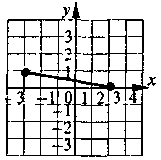 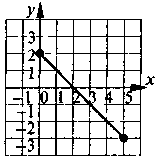 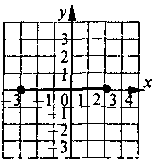 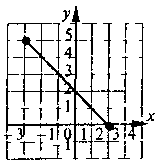 АБВІ'